Nascholing Coachend Begeleiden – Vervolgdag**Uitsluitend te volgen na het volgen van Nascholing Coachend Begeleiden    	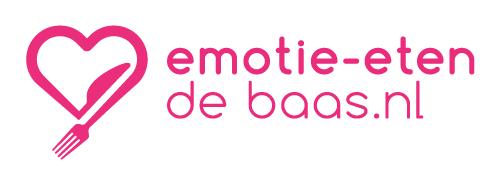 Programma10.00	Ervaringen met coachen in de praktijk (plenair)Wat ging goed? Wat ervaar je als lastig op je spreekuur? Inventarisatie leervragen.Bespreking van voorbereidend werk (in 2-tallen)    -     Bespreek jouw persoonlijke leercurve (1) en fase van gedragsverandering bij je cliënt (2)-     Vraag je medecursist om  feedback over je aanpak.-     Plenair: wat heb je nog nodig om coachend te begeleiden?11.30	Help! Ik blijf Redden en Veroordelen. Wat zijn mijn belemmeringen om            daadwerkelijk te gaan coachen? Bespreek voorbereidend werk, opdracht 3 en 4 (2-tallen): Drama-driehoek en Winnaarsdriehoek. Hoe werken deze modellen in de praktijk?Zijn er persoonlijke overtuigingen die het coachen in de weg staan? Organisatorische belemmeringen?12.30	Lunchpauze13.00	Lastige cliënten - oefeningen met behulp van ACTMulti-problemen, de Wat nu? vraagClient heeft de moed opgegeven of is totaal niet gemotiveerd – ACTAlles of niets patroon? Hoe doorbreek je die?Tijd? Hoe stop je? en de focusvragen.14.00	Wie is jou lastige client? En hoe pak je gesprek aan?            Oefenen in 3-tallen: gesprek tussen cliënt en begeleider, met observator15.00	Ouder – Volwassene – Kind, Transactionele analyse.Hoe gebruik dit model bij mijn lastige cliënten? Casuïstiek van deelnemers.15.30  Plan van Aanpak: van Huidige situatie naar Gewenste situatie (ACT)-      Uitleg: Huidige situatie naar Gewenste situatie-      Toepassen van dit model op jouw eigen situatie: van huidige manier van begeleiden naar coachend begeleiden, zodat je meer energie hebt na je spreekuur!-      Model toepassen in 2-tallen16.15	Persoonlijke actiepunten Wat vertel ik mijn cliënten over mijn aanpak?Literatuur16.45	Evaluatie en certificaten17.00	AfsluitingPraktische informatie: Docent: 	Judith van Gennip, diëtist		Kosten: 	€ 247Opzet:		zeer interactieve nascholing voor 8 – 12 deelnemersAccreditatie:	7 punten St ADAP, 3 punten BGN		Data:		21 mei 2021Aanmelding:	via www.emotie-etendebaas.nl – webshop